Sted:		Skypemøde	
Tid:		kl. 12.30 – 15.00	Deltagere: 	Bjørn Georgsen (BG)
		Charlotte Svarrer (CS)Lene van der Keur 
	Mogens Jensen (MJ)
	Søren Jul Kristensen (SJK)
	Anette Svejstrup (ASV)
	

UDKAST TIL REFERATGodkendelse af dagsordenTilføjelse af pkt. 4b:	Budget 2017
Tilføjelse af pkt. 4c:	Budgetansøgninger 2017
Tilføjelse af pkt. 5l:	Ansøgning fra IU Boccia
Tilføjelse af pkt. 5m:	Ansøgning fra IU Kørestolstennis
Godkendelse af referat fra sidste møde

Referatet er godkendt via ugemail 10.
Idrætter IU Kørestolsbasket – regelændringer (bilag 3a.1, 3a.2 og 3a.3)
Baggrund: IU Kørestolsbasket har vedtaget regelændringer på landsmødet d. 2. april.
Indstilling: Regelændringerne godkendes.

BESLUTNING:
Regelændringer godkendes.
Opfølgning: ASV
IU Ridning – landsmøde (bilag 3b.1, 3b.2 og 3b.3)
Baggrund: IU Ridning har afholdt Landsmøde lørdag d. 9. april. Referat er modtaget.
Indstilling: Referatet tages til efterretning.

BESLUTNING:
Referatet tages til efterretning.
IU Boccia – ekstraordinært landsmøde (bilag 3c.1, 3c.2 og 3c.3)
Baggrund: Udvalgets formand og økonomiansvarlige har henover sommeren trukket sig fra udvalget og de tilbageværende medlemmer indkaldte til ekstraordinært landsmøde med henblik på at få nedsat et fuldtalligt udvalg. Mødet blev afholdt lørdag d. 3. september.
Indstilling: MEJ og SJK deltog i mødet og refererer.

BESLUTNING:
Orientering tages til efterretning.
Regnskabsstatus (bilag 4.1, 4.2 og 4.3)Balance
Baggrund: Balance pr. 31. august 2016 er modtaget.
Indstilling: Balance gennemgås og tages til efterretning.

BESLUTNING:
En række udvalg skal kontaktes vedr. manglende afregning mm.
Opfølgning: ASV
Budget 2017
Baggrund: Budgetreducering i BrU’s rådighedsbeløb i 2017 kan betyde at der skal spares i aktiviteterne.
Indstilling: Det drøftes om der skal nedlægges aktiviteter i 2017.

BESLUTNING:
Det forventes at alle aktiviteter fortsætter i 2017. På budgetmødet i november fastligges den økonomiske ramme for hver enkelt aktivitet.
Budgetansøgninger 2017
Baggrund: Materiale er udsendt til IU og der er planlagt budgetmøde i BrU d. 14. november.
Indstilling: Breddestaben orienterer om proceduren.

BESLUTNING:
Orientering tages til efterretning.
Aktivitetspuljen IU Golf – Swedish Open (bilag 5a)
Baggrund: IU Golf søger om kr. 4.000,- i tilskud til deltagelse i Swedish Open i Kalmar d. 26.-28. august. Der deltages med to spillere og en holdleder.
Indstilling: Ansøgningen imødekommes med et tilskud på kr. 4.000. 

BESLUTNING:
Indstilling følges.
Opfølgning: ASVIU Kørestolsdans – World WCDF Summer Classic (bilag 5b)
Baggrund: IU Kørestolsdans søger om kr. 7.398,- til en dansers deltagelse i World WCDF Summer Classic i Tyskland fra d. 29. til d. 31. juli. 
Indstilling: Ansøgningen imødekommes med et tilskud på kr. 700,-.

BESLUTNING:
Indstilling følges.
Opfølgning: ASVIU Kørestolstennis - ITF 2 turnering (bilag 5c)
Baggrund: IU Kørestolstennis søger om kr. 1.400,- i tilskud til deltagelse i Trofeo della Mole, ITF 2 turnering i Torino i Italien d. 1.-6. august. Danmark stiller med 2 spillere. 
Indstilling: Ansøgningen imødekommes med et tilskud på Kr. 700,-. Den ene af spillerne er ikke medlem af en DHIF-klub og hun kan derfor ikke modtage støtte. Udvalget gøres opmærksom på at støtte fra DHIF er betinget af at de udtagne atleter er medlem af en DHIF-klub og har tegnet licens i DHIF, og at dette bør håndhæves af Idrætsudvalget.

BESLUTNING:
Indstilling følges.
Opfølgning: ASVIU Showdown – EM i Pisa (bilag 5d)
Baggrund: IU Showdown deltager i EM i Pisa i Italien fra 19.-25. september 2016. De stiller med 3 spillere og 1 holdleder. De søger om dækning af holdlederens udgifter til transport og ophold, i alt kr. 8.500, samt 3 x kr. 700 i tilskud til de 3 spillere. En samlet ansøgning på kr. 10.600.
Indstilling: Ansøgningen imødekommes med et tilskud på 3 x kr. 700,- til spillerne. Mht. tilskuddet til holdlederen synes udgiften til flybilletter at være forholdsmæssig høj (kr. 4.000) og de bør forsøge at få billigere billetter. Ansøgningen imødekommes med et tilskud på max. kr. 10.600.

BESLUTNING:
Indstilling følges.
Opfølgning: ASVIU Svømning – Roll-Ups (bilag 5e)
Baggrund: IU Svømning har i samarbejde med DHIF’s grafisk afdeling udarbejdet rekrutteringspostkort/flyers, en målrettet svømmere med udviklingshandicap og en til svømmere med syns- eller bevægelseshandicap. Dette materiale ligger altid på nettet og kan trykkes i et lille oplag ved arrangementer hvor der er en fordel i at uddele lidt fysisk materiale. De ønsker at supplere materialet med Roll-ups, der vil blive stillet op ved svømmestævner og mesterskaber rundt i landet. IU Svømning søger om kr. 2.400 til udarbejdelse af 4 bannere og til trykning af et lille oplag af postkortene.
Indstilling: Ansøgningen imødekommes med et tilskud på kr. 2.400.

BESLUTNING:
Indstilling følges.
Opfølgning: ASVIU Præ-O – EM (bilag 5f)
Baggrund: IU Præ-O søger om kr. 7.647,- til deltagelse i EM i Præ-O i Tjekkiet i perioden d. 22.-29. maj 2016. Ansøgningen er af uforklarlige grunde først blevet fremsendt nu. Der deltages med 9 personer, 8 atleter og 1 holdleder.
Indstilling: Ansøgningen imødekommes med en bevilling på kr. 7.647,-.

BESLUTNING:
Indstilling følges.
Opfølgning: ASVIU Præ-O – VM (bilag 5g)
Baggrund: IU Præ-O søger om kr. 4.419,- til deltagelse i VM i Præ-O i Sverige i perioden d. 21.-28. aug. 2016. Der deltages med 6 atleter.
Indstilling: Ansøgningen imødekommes med en bevilling på kr. 4.200,- fordelt med kr. 700,- pr. atlet.

BESLUTNING:
Indstilling følges.
Opfølgning: ASVIU Fodbold – IFCPF
Baggrund: IU Fodbold ansøger om kr. 9.000/18.000 til deltagelse i IFCPF general assembly i Barcelona den 9.-13. november. Mødet afholdes sammen med CP-ISRA general assembly. (IFCPF er den internationale organisation for CP-fodbold. CP-ISRA er den internationale organisation for idræt for CP-ere). Man har et ønske om at deltage med to personer. 
Indstilling: Set i lyset af vores nylige værtskab for CP-fodbold, giver det god mening af deltage i mødet og ansøgningen imødekommes med kr. 17.140,-. 

BESLUTNING:
Indstilling følges.
Opfølgning: SJKIU Goalball – Stockholm Games (bilag 5i.1 og 5i.2)
Baggrund: IU Goalball søger om tilskud til deltagelse i ungdomsturneringen Stockholm Games i dagene 4.-6. november. Der deltages med et hold på fem spillere og to trænere. Der søges om et tilskud på kr. 6.430,-.
Indstilling: Ansøgningen imødekommes med et tilskud på kr. 6.430.

BESLUTNING:
Indstilling følges.
Opfølgning: ASVIU Skydning – Ostrava Cup (bilag 5j.1 og 5j.2)
Baggrund: IU Skydning søger om tilskud til en skyttes deltagelse i Ostrava Cup i Tjekkiet i dagene 15.-18. september. Det søges om tilskud til skytten samt deltagelse af en træner og en holdleder. I alt en ansøgning på kr. 4.390,-.
Indstilling: Ansøgningen imødekommes med et tilskud på kr. 700,- til skytten samt dækning af en træners udgifter til ophold og transport på kr. 1.480,-. En samlet bevilling på kr. 2.180,-.

BESLUTNING:
Indstilling følges.
Opfølgning: ASVIU Skydning – World Championship (bilag 5k.1 og 5k.2)
Baggrund: IU Skydning søger om tilskud til en skyttes deltagelse i World Championship i Polen i dagene 7.-13. november. Det søges om tilskud til skytten samt deltagelse af en træner og en holdleder. I alt en ansøgning på kr. 16.500,-.
Indstilling: Ansøgningen imødekommes med et tilskud på kr. 700,- til skytten samt dækning af en træners udgifter til ophold og transport på kr. 5.150,-. En samlet bevilling på kr. 5.850,-.

BESLUTNING:
Indstilling følges.
Opfølgning: ASVIU Boccia – stævne i Polen (bilag 5l.1 og 5l.2)
Baggrund: IU Boccia søger om tilskud til deltagelse i et stævne i Polen i dagene 6.-10. oktober. De deltager med to spillere, to hjælpere og en træner og søger om kr. 5.550,-.
Indstilling: Ansøgningen imødekommes med et tilskud på kr. 700,- pr. spiller, samlet kr. 1.400,-. Derudover dækkes træners udgifter til ophold og transport med kr. 3.630,-. En samlet bevilling på kr. 5.030,-.

BESLUTNING:
Indstilling følges. Der er behov for at forbundet forholder sig til i hvilket omfang personlige hjælpere skal støttes. Er udgifter til personlige hjælpere en udgift, som atleten skal dække (med støtte fra kommune eller andre), skal hjælpere støttes på lige fod med atleter (eks. 700 kr. pr udenlandstur) eller skal de støttes på lige fod med trænere og ledere (dækning af opholds- og trænerudgifter). Nogle vil måske også argumentere for at vi skal dække lønudgiften. 
Breddeudvalget opfordrer til at dette drøftes i bestyrelsen.Opfølgning: ASV og LvdKIU Kørestolstennis – afholdelse af NM (bilag 5m.1 og 5m.2)
Baggrund: IU Kørestolstennis søger om tilskud på kr. 9.000, - til afholdelse af NM i kørestolstennis i Farum den 4.-6. november. 
Indstilling: Ansøgningen drøftes.

BESLUTNING:
Ansøgningen imødekommes ikke. Som udgangspunkt skal internationale stævner hvile i sig selv økonomisk. Kommunen kan evt. dække halleje.
Opfølgning: ASVAktivitetspuljen - Opfølgning UAF (bilag 6a)
Baggrund: UAF har deltaget med fire svømmere og to atletik udøvere ved IWAS U23 World Games i Prag fra den 28. juni til 3. juli og har fremsendt en orientering om deltagelsen.
Indstilling: Opfølgning tages til efterretning.

BESLUTNING:
Opfølgning tages til efterretning.
Special Olympics National Board (bilag 7)
Baggrund: Der har været afholdt møde i Special Olympics National Board d. 25. august. LvdK og SJK deltog og orienterer.
Indstilling: Orientering tages til efterretning.

BESLUTNING:
Orientering tages til efterretning. Pkt. førte til en drøftelse af kaldenavnet Parasport Danmark, incl. processen. BG beder LvdK og SJK meddele bestyrelsen, at han mener at bestyrelsen har gennemført en udemokratisk proces.
Under dette pkt. blev IU Fodbolds initiativ til et møde for Idrætsudvalg lørdag d. 1. oktober også drøftet. BG og MEJ ønsker at deltage og melder sig til.
Repræsentantskabsmøde
Baggrund: DHIF har afholdt Repræsentantskabsmøde d. 30. april.
Indstilling: Drøftelse af referat, opmærksomhedspunkter og evt. opfølgning.

BESLUTNING:
Pkt. om navneændring blev drøftet under pkt. 7 og der var ikke yderligere at tilføje.
Fordeling af opgaver i Breddeudvalget (bilag 9)
Baggrund: Breddeudvalget har ved seneste Repræsentantskabsmøde fået ny sammensætning.
Indstilling: Ansvarsområder fordeles blandt BrU-medlemmerne.

BESLUTNING:
LvdK tager en snak med AMM om hendes tilknytning, og indtil videre er CS vikar på AMM’s IU. BrU-medlemmerne laver en prioriteringsliste for fordelingen fremover og sender til ASV. ASV og SJK laver udkast til fordeling af opgaver, - hvilket besluttes endeligt ifm. budgetmødet d. 14. november.
Nyt fra:Bestyrelsen

Intet at referere.
Udviklingsudvalget

Intet at referere.Breddeudvalgets medlemmer

CS besøgte Sommerhøjskolen og har været til CP Fodbold-stævnet i Vejen. Er også i gang med opgaverne omkring Frivilligheds Forsamling d. 8.-9. oktober.

MEJ beretter at Sommerhøjskolen gik godt – største udfordring var vejret. Han deltog også ved CP Fodbold-stævnet i Vejen.

LvdK har deltaget i receptionen for PL-udstillingen ved Handicapidrættens Videncenter.På Frivilligheds Forsamlingen deltager: CS, LvdK og MEJ lørdag og søndag. BG deltager søndag.
	Administrationen

Team Nord skal flytte i nye lokaler i Viborg.
PL Day afvikles d. 8. oktober. Rekrutteringen er i gang.
Der er indledt snak med Uldbølle Efterskole om en elitelinie for udviklingshandicappede elever.
Frivilligheds Forsamling har knap 50 tilmeldte og der er lagt et spændende program for weekenden.Evt.

Intet at referere.Næste møde

Mandag d. 14. november kl. 14.00 – 21.00 i Parasport Danmarks lokaler i Vejle.

Kalenderen:20168. oktober	Paralympic Day, Vejen8.-9. oktober	Frivilligheds Forsamling, Vejen
14. november	BrU-møde, Vejle2017
29. april	DHIF Repræsentantskabsmøde, Kolding6. maj	DIF Årsmøde, Idrættens HusBREDDEUDVALGSMØDE 	MANDAG D. 12. september 2016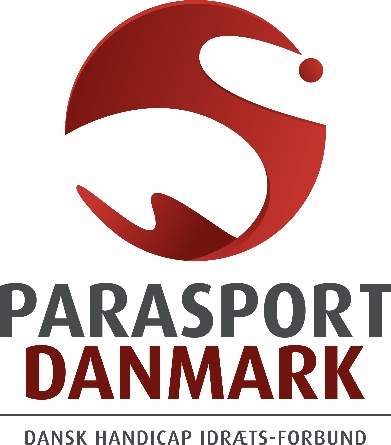 